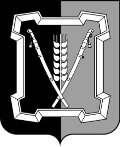 СОВЕТ  КУРСКОГО  МУНИЦИПАЛЬНОГО  ОКРУГАСТАВРОПОЛЬСКОГО  КРАЯРЕШЕНИЕ 26 ноября 2020 года		     ст-ца Курская				            № 60  О внесении изменений в решение Совета депутатов муниципального образования Галюгаевского сельсовета Курского района Ставропольского края от 18 декабря 2019 г. № 142 «О бюджете муниципального образования Галюгаевского сельсовета Курского района Ставропольского края на 2020 год»	В соответствии с Федеральным законом от 06 октября 2003 г. № 131-ФЗ «Об общих принципах организации местного самоуправления в Российской Федерации», Законом Ставропольского края от 31 января 2020 г. № 9-кз «О преобразовании муниципальных образований, входящих в состав Курского муниципального района Ставропольского края, и об организации местного самоуправления на территории Курского района Ставропольского края», на основании решения  Совета Курского муниципального округа Ставропольского края  от 30 сентября 2020 г. № 8 «О вопросах правопреемства», на основании распоряжения администрации муниципального образования Галюгаевского сельсовета Курского района Ставропольского края от 12 ноября 2020 г.             № 66-р «О внесении на рассмотрение Совета Курского муниципального округа Ставропольского края предложений об увеличении лимитов бюджета муниципального образования Галюгаевского сельсовета Курского района Ставропольского кая, за счет свободных остатков, образовавшихся по состоянию на 01 января 2020 г. и за счет перевыполнения плана по доходам», на основании Протокола от 16.11.2020 г. заседания комиссии о проведении отбора муниципальных образований Ставропольского края для предоставления субсидий из бюджета Ставропольского края за счет средств дорожного фонда Ставропольского края бюджетам муниципальных образований Ставропольского края на софинансирование мероприятий по дорожной деятельности на 2020 год,Совет Курского муниципального округа Ставропольского края РЕШИЛ:1. Внести в решение Совета депутатов муниципального образования Галюгаевского сельсовета Курского района Ставропольского края от 18 декабря 2019 г. № 142 «О бюджете муниципального образования Галюгаевского сельсовета Курского района Ставропольского края на 2020 год» следующие изменения:1.1 В подпункте 1 пункта 1 цифры «23 885,73» заменить цифрами «29 859,37»; 1.2. В подпункте 2 пункта 1 цифры «33 743,14» заменить цифрами «39 935,84»; 1.3 Приложения № 1, № 1а, № 4, № 5, № 6, № 7 к решению Совета депутатов изложить в редакции согласно приложениям № 1 - № 6 к настоящему решению.2. Настоящее решение вступает в силу со дня его официального опубликования (обнародования).Приложение № 1 к решению Совета Курского муниципального округа Ставропольского краяот 26 ноября 2020 г. № 60   Приложение № 1                                                      к решению Совета депутатов муниципального                                                                                  образования Галюгаевского сельсовета                                                                  Курского района Ставропольского края                                                                                  от 18 декабря 2019 года № 142ПЕРЕЧЕНЬглавных администраторов доходов местного бюджетаПриложение № 2 к решению Совета Курского муниципального округа Ставропольского краяот 26 ноября 2020 г. № 60   Приложение № 1а                                                      к решению Совета депутатов муниципального                                                                                  образования Галюгаевского сельсовета                                                                  Курского района Ставропольского края  от 18 декабря 2019 года № 142Поступлениесредств из источников финансирования дефицита местного бюджета на 2020 год(тыс. рублей)Приложение № 3 к решению Совета Курского муниципального округа Ставропольского краяот 26 ноября 2020 г. № 60   Приложение № 4                                                      к решению Совета депутатов муниципального                                                                                  образования Галюгаевского сельсовета                                                                  Курского района Ставропольского края                                                                                  от 18 декабря 2019 года № 142Распределение доходов местного бюджета в соответствии с классификацией доходов бюджетов на 2020 год(тыс. рублей)	Приложение № 4 к решению Совета Курского муниципального округа Ставропольского краяот 26 ноября 2020 г. № 60   Приложение № 5                                                                                                                                         к решению Совета депутатов муниципального                                                                                                                                                                     образования Галюгаевского сельсовета                                                                                                                                                     Курского района Ставропольского края  от 18 декабря 2019 года № 142Распределение бюджетных ассигнований по главным распорядителям средств местного бюджета, разделам (РЗ),  подразделам (ПР), целевым статьям (муниципальным программам и непрограммным направлениям деятельности) (ЦСР) и группам видов расходов (ВР) классификации расходов бюджетов в ведомственной структуре расходов местного бюджета на 2020 год(тыс. рублей)Приложение № 5 к решению Совета Курского муниципального округа Ставропольского краяот 26 ноября 2020 г. № 60   Приложение № 6                                                                                                                                         к решению Совета депутатов муниципального                                                                                                                                                                     образования Галюгаевского сельсовета                                                                                                                                                     Курского района Ставропольского края  от 18 декабря 2019 года № 142Распределение бюджетных ассигнований по целевым статьям (муниципальным программам и непрограммным направлениям деятельности) (ЦСР) и группам видов расходов (ВР) классификации расходов бюджетов на 2020 год                                                                                                                                                                                       (тыс. рублей)Приложение № 6 к решению Совета Курского муниципального округа Ставропольского краяот 26 ноября 2020 г. № 60   Приложение № 7                                                                                                                                         к решению Совета депутатов муниципального                                                                                                                                                                     образования Галюгаевского сельсовета                                                                                                                                                     Курского района Ставропольского края  от 18 декабря 2019 года № 142Распределение бюджетных ассигнований по разделам (РЗ) и подразделам (ПР) классификации расходов бюджетов на 2020 год(тыс. рублей)Председатель Совета Курскогомуниципального округа Ставропольского края                                                А.И. Вощанов Глава Курского  муниципального района  Ставропольского края                                                                            С.И. Калашников                                                            Код бюджетной классификации Российской ФедерацииКод бюджетной классификации Российской ФедерацииНаименование администраторадоходов админи-стратора  доходовдоходов местного бюджетаНаименование администраторадоходов 123201АДМИНИСТРАЦИЯ МУНИЦИПАЛЬНОГО ОБРАЗОВАНИЯ ГАЛЮГАЕВСКОГО СЕЛЬСОВЕТА КУРСКОГО РАЙОНА СТАВРОПОЛЬСКОГО КРАЯ2011 08 04020 01 1000 110Государственная пошлина за совершение нотариальных действий должностными лицами органов местного самоуправления, уполномоченными в соответствии с законодательными актами Российской Федерации на совершение нотариальных действий2011 08 04020 01 4000 110Государственная пошлина за совершение нотариальных действий должностными лицами органов местного самоуправления, уполномоченными в соответствии с законодательными актами Российской Федерации на совершение нотариальных действий (прочие поступления)2011 11 02033 10 0000 120Доходы от размещения временно свободных средств бюджетов сельских поселений2011 11 05025 10 0000 120Доходы, получаемые в виде арендной платы, а также средства от продажи права на заключение договоров аренды за земли, находящиеся в собственности сельских поселений (за исключением земельных участков муниципальных бюджетных и автономных учреждений)2011 11 05035 10 0000 120Доходы от сдачи в аренду имущества, находящегося в оперативном управлении органов управления сельских поселений и созданных ими учреждений (за исключением имущества муниципальных бюджетных и автономных учреждений)2011 11 09045 10 0000 120Прочие поступления от использования имущества, находящегося в собственности сельских поселений (за исключением имущества муниципальных бюджетных и автономных учреждений, а также имущества муниципальных унитарных предприятий, в том числе казенных)2011 13 01995 10 0000 130Прочие доходы от оказания платных услуг (работ) получателями средств бюджетов сельских поселений2011 13 02995 10 0000 130Прочие доходы от компенсации затрат бюджетов сельских поселений2011 15 02050 10 0000 140Платежи, взимаемые органами местного самоуправления (организациями) сельских поселений за выполнение определенных функций2011 16 02020 02 0000 140Административные штрафы, установленные законами субъектов Российской Федерации об административных правонарушениях, за нарушение муниципальных правовых актов2011 16 07010 10 0000 140Штрафы, неустойки, пени, уплаченные в случае просрочки исполнения поставщиком (подрядчиком, исполнителем) обязательств, предусмотренных муниципальным контрактом, заключенным муниципальным органом, казенным учреждением сельского поселения2011 16 10123 01 0101 140Доходы от денежных взысканий (штрафов), поступающие в счет погашения задолженности, образовавшейся до 1 января 2020 года, подлежащие зачислению в бюджеты бюджетной системы Российской Федерации, по нормативам, действующим в 2019 году (доходы бюджетов сельских поселений за исключением доходов, направляемых на формирование муниципального дорожного фонда, а также иных платежей в случае принятия решения финансовым органом муниципального образования о раздельном учете задолженности)2011 17 01050 10 0000 180Невыясненные поступления, зачисляемые в бюджеты сельских поселений2011 17 05050 10 0000 180Прочие неналоговые доходы бюджетов сельских поселений2012 02 15001 10 0000 150Дотации бюджетам сельских поселений на выравнивание бюджетной обеспеченности из бюджета субъекта Российской Федерации    201  2 02 15002 10 0000 150Дотация бюджетам сельских поселений на поддержку мер по обеспечению сбалансированности бюджетов      2012 02 16001 10 0000 150Дотации бюджетам сельских поселений на выравнивание бюджетной обеспеченности из бюджетов муниципальных районов2012 02 20216 10 0000 150Субсидии бюджетам сельских поселений на осуществление дорожной деятельности в отношении автомобильных дорог общего пользования, а также капитального ремонта и ремонта дворовых территорий многоквартирных домов, проездов к дворовым территориям многоквартирных домов населенных пунктов 2012 02 29999 10 0172 150Прочие субсидии бюджетам сельских поселений (проведение ремонта, восстановление и реставрация наиболее значимых и находящихся в неудовлетворительном состоянии воинских захоронений, памятников и мемориальных комплексов, увековечивающих память погибших в годы Великой Отечественной войны)2012 02 35118 10 0000 150Субвенции бюджетам сельских поселений на осуществление первичного воинского учета на территориях, где отсутствуют военные комиссариаты2012 19 60010 10 0000 150Возврат прочих остатков субсидий, субвенций и иных межбюджетных трансфертов, имеющих целевое назначение, прошлых лет из бюджетов сельских поселений504ФИНАНСОВОЕ УПРАВЛЕНИЕ АДМИНИСТРАЦИИ КУРСКОГО МУНИЦИПАЛЬНОГО РАЙОНА СТАВРОПОЛЬСКОГО КРАЯ5041 17 01050 10 0000 180Невыясненные поступления, зачисляемые в бюджеты сельских поселений5042 08 05000 10 0000 150Перечисления из бюджетов сельских поселений (в бюджеты поселений) для осуществления возврата (зачета) излишне уплаченных или излишне взысканных сумм налогов, сборов и иных платежей, а также сумм процентов за несвоевременное осуществление такого возврата и процентов, начисленных на излишне взысканные суммыНаименованиеКод бюджетной     классификации РФСумма123Всего расходов бюджета-39 935,84Всего доходов бюджета-29 859,37Дефицит бюджета-   10 076,47Всего источников финансированиядефицита бюджета-10 076,47Изменение остатков средств насчетах по учету средств бюджетов201 01 05 00 00 00 0000 00010 076,47Увеличение остатков средств бюджетов201 01 05 00 00 00 0000 500  -29 859,37Увеличение прочих остатков средств бюджетов201 01 05 02 00 00 0000 500-29 859,37Увеличение прочих остатков денежных средств бюджетов201 01 05 02 01 00 0000 510-29 859,37Увеличение прочих остатков денежных средств бюджетов сельских поселений201 01 05 02 01 10 0000 510-29 859,37Уменьшение остатков средств бюджетов201 01 05 00 00 00 0000 60039 935,84Уменьшение прочих остатков средств бюджетов201 01 05 02 00 00 0000 60039 935,84Уменьшение прочих остатков денежных средств бюджетов201 01 05 02 01 00 0000 61039 935,84Уменьшение прочих остатков денежных средств бюджетов сельских поселений201 01 05 02 01 10 0000 61039 935,84Код бюджетной классификации Российской ФедерацииНаименование доходовСумма123000 1 00 00000 00 0000 000Налоговые и неналоговые доходы6 807,02НАЛОГОВЫЕ ДОХОДЫ6 772,02000 1 01 00000 00 0000 000НАЛОГИ НА ПРИБЫЛЬ, ДОХОДЫ589,00000 1 01 02000 01 0000 110Налог на доходы физических лиц589,00000 1 01 02010 01 0000 110Налог на доходы физических лиц с доходов, источником которых является налоговый агент, за исключением доходов, в отношении которых исчисление и уплата налога осуществляются в соответствии со статьями 227, 2271 и 228 Налогового кодекса Российской Федерации589,00000 1 03 00000 00 0000 000Налоги на товары (работы, услуги), реализуемые на территории Российской Федерации1 445,67000 1  03 02000 01 0000 110Акцизы по подакцизным товарам (продукции), производимым на территории Российской Федерации1 445,67000 1 03 02230 01 0000 110Доходы от уплаты акцизов на дизельное топливо, подлежащие распределению между бюджетами субъектов Российской Федерации и местными бюджетами с учетом установленных дифференцированных нормативов отчислений в местные бюджеты616,05000 1 03 02231 01 0000 110Доходы от уплаты акцизов на дизельное топливо, подлежащие распределению между бюджетами субъектов Российской Федерации и местными бюджетами с учетом установленных дифференцированных нормативов отчислений в местные бюджеты (по нормативам, установленным Федеральным законом о федеральном бюджете в целях формирования дорожных фондов субъектов Российской Федерации)616,05000 1 03 02240 01 0000 110Доходы от уплаты акцизов на моторные масла для дизельных и (или) карбюраторных (инжекторных) двигателей, подлежащие распределению между бюджетами субъектов Российской Федерации и местными бюджетами с учетом установленных дифференцированных нормативов отчислений в местные бюджеты4,42000 1 03 02241 01 0000 110Доходы от уплаты акцизов на моторные масла для дизельных и (или) карбюраторных (инжекторных) двигателей, подлежащие распределению между бюджетами субъектов Российской Федерации и местными бюджетами с учетом установленных дифференцированных нормативов отчислений в местные бюджеты (по нормативам, установленным Федеральным законом о федеральном бюджете в целях формирования дорожных фондов субъектов Российской Федерации)4,42000 1 03 02250 01 0000 110 Доходы от уплаты акцизов на автомобильный бензин, подлежащие распределению между бюджетами субъектов Российской Федерации и местными бюджетами с учетом установленных дифференцированных нормативов отчислений в местные бюджеты918,85000 1 03 02251 01 0000 110Доходы от уплаты акцизов на автомобильный бензин, подлежащие распределению между бюджетами субъектов Российской Федерации и местными бюджетами с учетом установленных дифференцированных нормативов отчислений в местные бюджеты (по нормативам, установленным Федеральным законом о федеральном бюджете в целях формирования дорожных фондов субъектов Российской Федерации)918,85000 1 03 02260 01 0000 110Доходы от уплаты акцизов на прямогонный бензин, подлежащие распределению между бюджетами субъектов Российской Федерации и местными бюджетами с учетом установленных дифференцированных нормативов отчислений в местные бюджеты-93,65 000 1 03 02261 01 0000 110Доходы от уплаты акцизов на прямогонный бензин, подлежащие распределению между бюджетами субъектов Российской Федерации и местными бюджетами с учетом установленных дифференцированных нормативов отчислений в местные бюджеты (по нормативам, установленным Федеральным законом о федеральном бюджете в целях формирования дорожных фондов субъектов Российской Федерации)       -93,65000 1 05 00000 00 0000 000НАЛОГИ НА СОВОКУПНЫЙ ДОХОД1 480,00000 1 05 03000 01 0000 110Единый сельскохозяйственный налог1 480,00000 1 05 03010 01 0000 110Единый сельскохозяйственный налог1 480,00000 1 06 00000 00 0000 000НАЛОГИ НА ИМУЩЕСТВО3 257,35000 1 06 01000 00 0000 110Налог на имущество с физических лиц153,47000 1 06 01030 10 0000 110Налог на имущество физических лиц, взимаемый по ставкам, применяемым к объектам налогообложения, расположенным в границах сельских поселений 153,47000 1 06 06000 00 0000 110Земельный налог3 103,88000 1 06 06030 00 0000 110Земельный налог с организаций380,00000 1 06 06033 10 0000 110Земельный налог с организаций обладающих земельным участком, расположенным в границах сельских поселений380,00000 1 06 06040 00 0000 110Земельный налог с физических лиц2 723,88000 1 06 06043 10 0000 110Земельный налог с физических лиц, обладающих земельным участком, расположенным в границах сельских поселений2 723,88000 1 08  00000 00 0000 000ГОСУДАРСТВЕННАЯ ПОШЛИНА31,00000 1 08 04000 01 0000 110Государственная пошлина за соверше-ние нотариальных действий (за исключением действий, совершаемых консульскими учреждениями Российс-кой Федерации)31,00000 1 08 04020 01 1000 110Государственная пошлина за совершение нотариальных действий должностными лицамиорганов местного самоуправления, уполномоченными в соответствии сзаконодательными актами Российской Федерации на совершение нотариальных действий        31,00НЕНАЛОГОВЫЕ ДОХОДЫ4,00000 1 16 00000 00 0000 000ШТРАФЫ, САНКЦИИ, ВОЗМЕЩЕНИЕ УЩЕРБА4,00000 1 16 02000 00 0000 140Административные штрафы, установленные законами субъектов Российской Федерации об административных правонарушениях          4,00000 1 16 02020 02 0000 140Административные штрафы, установленные законами субъектов Российской Федерации об администра-тивных правонарушениях, за нарушение муниципальных правовых актов          4,00000 2 00 00000 00 0000 000БЕЗВОЗМЕЗДНЫЕПОСТУПЛЕНИЯ23 052,35000 2 02 00000 00 0000 000БЕЗВОЗМЕЗДНЫЕ ПОСТУПЛЕНИЯ ОТ ДРУГИХ БЮДЖЕТОВ БЮДЖЕТНОЙ СИСТЕМЫ РОССИЙСКОЙ ФЕДЕРАЦИИ23 052,35 000 2 02 10000 00 0000 150Дотации бюджетам бюджетной системы Российской Федерации13 518,81 000 2 02 15001 00 0000 150Дотации на выравнивание бюджетной обеспеченности из бюджета субъекта Российской Федерации9,18000 2 02 15001 10 0000 150Дотации бюджетам сельских поселений на выравнивание бюджетной обеспеченности из бюджета субъекта Российской Федерации9,18 000 2 02 15002 00 0000 150Дотация бюджетам на поддержку мер по обеспечению сбалансированности бюджетов   1 939,32 000 2 02 15002 10 0000 150Дотация бюджетам сельских поселений на поддержку мер по обеспечению сбалансированности бюджетов   1 939,32000 2 02 16001 00 0000 150Дотации на выравнивание бюджетной обеспеченности из бюджетов муниципальных районов, городских округов с внутригородским делением 11 570,31 000 2 02 16001 10 0000 150Дотации бюджетам сельских поселений на выравнивание бюджетной обеспеченности из бюджетов муниципальных районов 11 570,31000 2 02 20000 00 0000 150Субсидии бюджетам бюджетной системы Российской Федерации (межбюджетные субсидии)9 300,56000 2 02 20216 00 0000 150Субсидии на осуществление дорожной деятельности в отношении автомобильных дорог общего пользования, а также капитального ремонта и ремонта дворовых территорий многоквартирных домов, проездов к дворовым территориям многоквартирных домов населенных пунктов3 870,15 000 2 02 20216 10 0000 150Субсидии бюджетам сельских поселений на осуществление дорожной деятельности в отношении автомобильных дорог общего пользования, а также капитального ремонта и ремонта дворовых территорий многоквартирных домов, проездов к дворовым территориям многоквартирных домов населенных пунктов3 870,15000 2 02 29999 00 0000 150Прочие субсидии 5 430,41000 2 02 29999 10 0000 150Прочие субсидии бюджетам сельских поселений5 430,41 000 2 02 29999 10 0172 150Прочие субсидии бюджетам сельских поселений (проведение ремонта, восстановление и реставрация наиболее значимых и находящихся в неудовлетворительном состоянии воинских захоронений, памятников и мемориальных комплексов, увековечивающих память погибших в годы Великой Отечественной войны)5 430,41000 2 02 30000 00 0000 150Субвенции бюджетам бюджетной системы Российской Федерации232,98000 2 02 35118 00 0000 150Субвенции бюджетам на осуществление первичного воинского учета на территориях, где отсутствуют военные комиссариаты232,98000 2 02 35118 10 0000 150 Субвенции бюджетам сельских    поселений на осуществление первичного  воинского учета на территориях, где   отсутствуют военные комиссариаты232,98 000 8 50 00000 00 0000 000ВСЕГО 29 859,37НаименованиеГЛРЗПРЦСРВРСумма1234567Всего расходы39 935,84администрация муниципального образования Галюгаевского сельсовета Курского района Ставропольского края201----39 935,84Общегосударственные вопросы20101---6 932,19Функционирование высшего должностного лица субъекта Российской Федерации и муниципального образования2010102--867,36Обеспечение деятельности администрации Курского муниципального района Ставропольского края и администраций поселений Курского района Ставропольского края201010251 0 00 00000-867,36Непрограммные расходы в рамках обеспечения деятельности главы Курского муниципального района Ставропольского края и глав поселений Курского района Ставропольского края201010251 2 00 00000-867,36Расходы на обеспечение функций органов местного самоуправления Курского района Ставропольского края201010251 2 00 10010-41,55Расходы на выплаты персоналу государственных (муниципальных) органов201010251 2 00 1001012041,55Расходы на выплаты по оплате труда работников органов местного самоуправления Курского района Ставропольского края201010251 2 00 10020-825,81Расходы на выплаты персоналу государственных (муниципальных) органов201010251 2 00 10020120825,81Функционирование Правительства Российской Федерации, высших исполнительных органов государственной власти субъектов Российской Федерации, местных администраций2010104--5 577,48Обеспечение деятельности администрации Курского муниципального района Ставропольского края и администраций поселений Курского района Ставропольского края201010451 0 00 00000-5 577,48Непрограммные расходы в рамках обеспечения деятельности администрации Курского муниципального района Ставропольского края и администраций поселений Курского района Ставропольского края201010451 1 00 00000-5 577,48Расходы на обеспечение функций органов местного самоуправления Курского района Ставропольского края201010451 1 00 10010-1 540,14Расходы на выплаты персоналу государственных (муниципальных) органов201010451 1 00 10010120120,24Иные закупки товаров, работ и услуг для обеспечения государственных (муниципальных) нужд201010451 1 00 100102401 392,90Уплата налогов, сборов и иных платежей201010451 1 00 1001085027,00Расходы на выплаты по оплате труда работников органов местного самоуправления Курского района Ставропольского края201010451 1 00 10020-4 037,34Расходы на выплаты персоналу государственных (муниципальных)органов201010451 1 00 100201204 037,34Обеспечение деятельности финансовых, налоговых и таможенных органов и органов финансового (финансово-бюджетного) надзора2010106--36,85Обеспечение деятельности администрации Курского муниципального района Ставропольского края и администраций поселений Курского района Ставропольского края201010651 0 00 00000-36,85Непрограммные расходы в рамках обеспечения в рамках обеспечения деятельности администрации Курского муниципального района Ставропольского края и администраций поселений Курского района Ставропольского края201010651 1 00 00000-36,85Межбюджетные трансферты из бюджетов поселений, передаваемые бюджету муниципального района, на осуществление части полномочий по решению вопросов местного значения в соответствии заключенными соглашениями201010651 1 00 90040-36,85Иные межбюджетные трансферты201010651 1 00 9004054036,85Другие общегосударственные вопросы2010113--450,50Обеспечение деятельности администрации Курского муниципального района Ставропольского края и администраций поселений Курского района Ставропольского края   201011351 0 00 00000-445,50Непрограммные расходы в рамках реализации государственных (муниципальных) функций, связанных с общегосударственным (муниципальным) управлением201011351 3 00 00000-445,50Расходы, связанные с общегосударственным (муниципальным) управлением201011351 3 00 10040-400,00Иные закупки товаров, работ и услуг для обеспечения государственных (муниципальных) нужд201011351 3 00 10040240400,00Мероприятия по подготовке и проведению празднования 75-й годовщины Победы Великой Отечественной войне 1941-1945 годов201011351 3 00 20620-45,50Иные закупки товаров, работ и услуг для обеспечения государственных (муниципальных) нужд201011351 3 00 2062024045,50Реализация функций, связанных с обеспечением национальной безопасности и правоохранительной деятельности в поселениях Курского района Ставропольского края201011355 0 00 00000-5,00Непрограммные расходы в рамках реализации функций, связанных с обеспечением национальной безопасности и правоохранительной деятельности в поселениях Курского района Ставропольского края201011355 1 00 00000-5,00Мероприятия по профилактике терроризма, национального и религиозного экстремизма на территории Курского района Ставропольского края 201011355 1 00 20260-5,00Иные закупки товаров, работ и услуг для обеспечения государственных (муниципальных) нужд201011355 1 00 202602405,00Национальная оборона20102---232,98Мобилизационная и вневойсковая подготовка2010203--232,98Обеспечение деятельности администрации Курского муниципального района Ставропольского края и администраций поселений Курского района Ставропольского края   201020351 0 00 00000-232,98Непрограммные расходы в рамках создания условий для эффективности выполнения полномочий органами местного самоуправления муниципального района и муниципальными образованиями поселений Курского района Ставропольского края201020351 4 00 00000-232,98Осуществление первичного воинского учета на территориях, где отсутствуют военные комиссариаты201020351 4 00 51180-232,98Расходы на выплаты персоналу государственных (муниципальных)органов201020351 4 00 51180120232,98Национальная безопасность и правоохранительная деятельность20103---50,00Другие вопросы в области национальной безопасности и правоохранительной деятельности2010314--50,00Реализация функций, связанных с обеспечением национальной безопасности и правоохранительной деятельности в поселениях Курского района Ставропольского края201031455 0 00 00000-50,00Непрограммные расходы в рамках реализации функций, связанных с обеспечением национальной безопасности и правоохранительной деятельности в поселениях Курского района Ставропольского края201031455 1 00 00000-50,00Мероприятия по оказанию поддержки гражданам и их объединениям, участвующим в охране общественного порядка, создание условий для деятельности народных дружин201031455 1 00 20430-50,00Иные закупки товаров, работ и услуг для обеспечения государственных (муниципальных) нужд201031455 1 00 2043024050,00Национальная экономика20104---13 933,34Дорожное хозяйство (дорожные фонды)2010409--      13 833,34Реализация функций, связанных с поддержкой дорожного хозяйства в поселениях Курского района Ставропольского края201040956 0 00 00000-13 833,34Непрограммные расходы в рамках реализации функций, связанных с поддержкой дорожного хозяйства в поселениях Курского района Ставропольского края 201  04   09  56 1 00 00000     -      13 833,34Мероприятия по содержанию и ремонту автомобильных дорог общего пользования местного значения  201040956 1 00 20220-1 646,42Иные закупки товаров, работ и услуг для обеспечения государственных (муниципальных) нужд201040956 1 00 202202401 646,42Капитальный ремонт и ремонт автомобильных дорог общего пользования населенных пунктов за счет средств местного бюджета201040956 1 00 S6460-6 213,28Иные закупки товаров, работ и услуг для обеспечения государственных (муниципальных) нужд201040956 1 00 S64602406 213,28Капитальный ремонт и ремонт автомобильных дорог общего пользования местного значения в муниципальных районах и сельских поселениях201040956 1 00 S7840-5 973,64Иные закупки товаров, работ и услуг для обеспечения государственных (муниципальных) нужд201040956 1 00 S7840240 5 973,64Другие вопросы в области национальной экономики2010412--100,00Обеспечение деятельности администрации Курского муниципального района Ставропольского края и администраций поселений Курского района Ставропольского края201041251 0 00 00000-100,00Непрограммные расходы в рамках создания условий для эффективности выполнения полномочий органами местного самоуправления муниципального района и муниципальными образованиями поселений Курского района Ставропольского края201041251 4 00 00000-100,00Мероприятия на осуществление полномочий по утверждению генеральных планов поселения, правил землепользования и застройки201041251 4 00 20440-100,00Иные закупки товаров, работ и услуг для обеспечения государственных (муниципальных) нужд201041251 4 00 20440240100,00Жилищно-коммунальное хозяйство20105---3 845,52Благоустройство2010503--3 845,52Реализация функций, связанных с благоустройством территорий поселений Курского района Ставропольского края201050358 0 00 00000-3 845,52Непрограммные расходы в рамках реализации функций, связанных с благоустройством территорий поселений Курского района Ставропольского края201050358 1 00 00000-3 845,52Мероприятия по уличному освещению территории поселений201050358 1 00 20400-581,60Иные закупки товаров, работ и услуг для обеспечения государственных (муниципальных) нужд201050358 1 00 20400240581,60Мероприятия по организации и содержанию мест захоронения 201050358 1 00 20410-6,50Иные закупки товаров, работ и услуг для обеспечения государственных (муниципальных) нужд201050358 1 00 204102406,50Прочие мероприятия по благоустройству территории поселений201050358 1 00 20420-3 257,42Иные закупки товаров, работ и услуг для обеспечения государственных (муниципальных) нужд201050358 1 00 204202403 257,42Культура, кинематография20108--- 14 941,81Культура2010801-- 14 941,81Обеспечение деятельности дворцов и домов культуры, других учреждения культуры и средств массовой информации поселений Курского района Ставропольского края201080153 0 00 00000- 14 941,81Непрограммные расходы в рамках обеспечения деятельности дворцов и домов культуры, других учреждения культуры и средств массовой информации поселений Курского района Ставропольского края201080153 1 00 00000-14 941,81Обеспечение деятельности учреждений (оказание услуг) в сфере культуры и кинематографии201080153 1 00 11250-8 131,78Расходы на выплаты персоналу казенных учреждений201080153 1 00 112501106 634,96Иные закупки товаров, работ и услуг для обеспечения государственных (муниципальных) нужд201080153 1 00 112502401 472,57Социальные выплаты гражданам, кроме публичных нормативных социальных выплат201080153 1 00 112503209,25Уплата налогов, сборов и иных платежей201080153 1 00 1125085015,00Мероприятия по проведению капитального и текущего ремонтов в учреждениях культуры Курского района Ставропольского края201080153 1 00 20050-1 006,81Иные закупки товаров, работ и услуг для обеспечения государственных (муниципальных) нужд201080153 1 00 20050 2401 006,81Мероприятия по софинансированию расходов на проведение ремонта памятников и мемориальных комплексов, увековечивающих память погибших в годы Великой Отечественной войны201080153 1 00 20450-87,00Иные закупки товаров, работ и услуг для обеспечения государственных (муниципальных) нужд201080153 1 00 2045024087,00Проведение ремонта, восстановление и реставрация наиболее значимых и находящихся в неудовлетворительном состоянии воинских захоронений, памятников и мемориальных комплексов, увековечивающих память погибших в годы Великой Отечественной войны201080153 1 00 S6650-       5 716,22Иные закупки товаров, работ и услуг для обеспечения государственных (муниципальных) нужд 201  08  01 53 1 00 S6650240        5 716,22НаименованиеЦСРВРСумма1234Всего расходы39 935,84Обеспечение деятельности администрации Курского муниципального района Ставропольского края и администраций поселений Курского района Ставропольского края51 0 00 00000-7 260,17Непрограммные расходы в рамках обеспечения в рамках обеспечения деятельности администрации Курского муниципального района Ставропольского края и администраций поселений Курского района Ставропольского края51 1 00 00000-5 614,33Расходы на обеспечение функций органов местного самоуправления Курского района Ставропольского края51 1 00 10010-1 540,14Расходы на выплаты персоналу государственных (муниципальных)органов51 1 00 10010120120,24Иные закупки товаров, работ и услуг для обеспечения государственных (муниципальных) нужд51 1 00 100102401 392,90Уплата налогов, сборов и иных платежей51 1 00 1001085027,00Расходы на выплаты по оплате труда работников органов местного самоуправления Курского района Ставропольского края51 1 00 10020-4 037,34Расходы на выплаты персоналу государственных (муниципальных)органов51 1 00 100201204 037,34Межбюджетные трансферты из бюджетов поселений, передаваемые бюджету муниципального района, на осуществление части полномочий по решению вопросов местного значения в соответствии заключенными соглашениями51 1 00 90040-36,85Иные межбюджетные трансферты51 1 00 9004054036,85Непрограммные расходы в рамках обеспечения деятельности главы Курского муниципального района Ставропольского края и глав муниципальных образований Курского района Ставропольского края51 2 00 00000-867,36Расходы на обеспечение функций органов местного самоуправления Курского района Ставропольского края51 2 00 10010-41,55Расходы на выплаты персоналу государственных (муниципальных) органов51 2 00 1001012041,55Расходы на выплаты по оплате труда работников органов местного самоуправления Курского района Ставропольского края51 2 00 10020-825,81Расходы на выплаты персоналу государственных (муниципальных) органов51 2 00 10020120825,81Непрограммные расходы в рамках реализации государственных (муниципальных функций, связанных с общегосударственным(муниципальным) управлением51 3 00 00000-445,50Расходы, связанные с общегосударственным (муниципальным) управлением51 3 00 10040-400,00Иные закупки товаров, работ и услуг для обеспечения государственных (муниципальных) нужд51 3 00 10040240400,00Мероприятия по подготовке и проведению празднования 75-й годовщины Победы Великой Отечественной войне 1941-1945 годов51 3 00 20620-45,50Иные закупки товаров, работ и услуг для обеспечения государственных (муниципальных) нужд51 3 00 2062024045,50Непрограммные расходы в рамках создания условий для эффективности выполнения полномочий органами местного самоуправления муниципального района и муниципальными образованиями поселений Курского района Ставропольского края51 4 00 00000-332,98Мероприятия на осуществление полномочий по утверждению генеральных планов поселения, правил землепользования и застройки51 4 00 20440-100,00Иные закупки товаров, работ и услуг для обеспечения государственных (муниципальных) нужд51 4 00 20440240100,00Осуществление первичного воинского учета на территориях, где отсутствуют военные комиссариаты51 4 00 51180-232,98Расходы на выплаты персоналу государственных (муниципальных) органов51 4 00 51180120232,98Обеспечение деятельности дворцов и домов культуры, других учреждения культуры и средств массовой информации поселений Курского района Ставропольского края53 0 00 00000-14 941,81Непрограммные расходы в рамках обеспечения деятельности дворцов и домов культуры, других учреждения культуры и средств массовой информации поселений Курского района Ставропольского края53 1 00 00000-14 941,81Обеспечение деятельности учреждений (оказание услуг) в сфере культуры и кинематографии53 1 00 11250-      8 131,78Расходы на выплаты персоналу казенных учреждений53 1 00 112501106 634,96Иные закупки товаров, работ и услуг для обеспечения государственных (муниципальных) нужд53 1 00 112502401 472,57Социальное обеспечение и иные выплаты населению53 1 00 112503209,25Уплата налогов, сборов и иных платежей53 1 00 1125085015,00Мероприятия по проведению капитального и текущего ремонтов в учреждениях культуры Курского района Ставропольского края53 1 00 20050-1 006,81Иные закупки товаров, работ и услуг для обеспечения государственных (муниципальных) нужд53 1 00 200502401 006,81Мероприятия по софинансированию расходов на проведение ремонта памятников и мемориальных комплексов, увековечивающих память погибших в годы Великой Отечественной войны53 1 00 20450-87,00Иные закупки товаров, работ и услуг для обеспечения государственных (муниципальных) нужд53 1 00 2045024087,00Проведение ремонта, восстановление и реставрация наиболее значимых и находящихся в неудовлетворительном состоянии воинских захоронений, памятников и мемориальных комплексов, увековечивающих память погибших в годы Великой Отечественной войны53 1 00 S6650     -      5 716,22Иные закупки товаров, работ и услуг для обеспечения государственных (муниципальных) нужд53 1 00 S6650240      5 716,22Реализация функций, связанных с обеспечением национальной безопасности и правоохранительной деятельности в поселениях Курского района Ставропольского края55 0 00 00000-55,00Непрограммные расходы в рамках реализации функций, связанных с обеспечением национальной безопасности и правоохранительной деятельности в поселениях Курского района Ставропольского края55 1 00 00000-55,00Мероприятия по профилактике терроризма, национального и религиозного экстремизма на территории Курского района Ставропольского края 55 1 00 20260-5,00Иные закупки товаров, работ и услуг для обеспечения государственных (муниципальных) нужд55 1 00 202602405,00Мероприятия по оказанию поддержки гражданам и их объединениям, участвующим в охране общественного порядка, создание условий для деятельности народных дружин55 1 00 20430-50,00Иные закупки товаров, работ и услуг для обеспечения государственных (муниципальных) нужд55 1 00 2043024050,00Реализация функций, связанных с поддержкой дорожного хозяйства в поселениях Курского района Ставропольского края56 0 00 00000-    13 833,34Непрограммные расходы в рамках реализации функций, связанных с поддержкой дорожного хозяйства в поселениях Курского района Ставропольского края56 1 00 00000-    13 833,34Мероприятия по содержанию и ремонту автомобильных дорог общего пользования местного значения  56 1 00 20220-1 646,42Иные закупки товаров, работ и услуг для обеспечения государственных (муниципальных) нужд56 1 00 202202401 646,42Капитальный ремонт и ремонт автомобильных дорог общего пользования населенных пунктов за счет средств местного бюджета56 1 00 S6460-6 213,28Иные закупки товаров, работ и услуг для обеспечения государственных (муниципальных) нужд56 1 00 S64602406 213,28Капитальный ремонт и ремонт автомобильных дорог общего пользования местного значения в муниципальных районах и сельских поселениях56 1 00 S7840-5 973,64Иные закупки товаров, работ и услуг для обеспечения государственных (муниципальных) нужд56 1 00 S7840240 5 973,64Реализация функций, связанных с благоустройством территорий поселений Курского района Ставропольского края58 0 00 00000-3 845,52Непрограммные расходы в рамках реализации функций, связанных с благоустройством территорий поселений Курского района Ставропольского края58 1 00 00000-3 845,52Мероприятия по уличному освещению территории поселений58 1 00 20400-581,60Иные закупки товаров, работ и услуг для обеспечения государственных (муниципальных) нужд58 1 00 20400240581,60Мероприятия по организации и содержанию мест захоронения 58 1 00 20410-6,50Иные закупки товаров, работ и услуг для обеспечения государственных (муниципальных) нужд58 1 00 204102406,50Прочие мероприятия по благоустройству территории поселений58 1 00 20420-3 257,42Иные закупки товаров, работ и услуг для обеспечения государственных (муниципальных) нужд58 1 00 204202403 257,42НаименованиеРЗПРСумма1234Всего расходы        39 935,84Общегосударственные вопросы01-6 932,19Функционирование высшего должностного лица субъекта Российской Федерации и муниципального образования0102867,36Функционирование Правительства Российской Федерации, высших исполнительных органов государственной власти субъектов Российской Федерации, местных администраций01045 577,48Обеспечение деятельности финансовых, налоговых и таможенных органов и органов финансового (финансово-бюджетного) надзора010636,85Другие общегосударственные вопросы0113450,50Национальная оборона02-232,98Мобилизационная и вневойсковая подготовка0203232,98Национальная безопасность и правоохранительная деятельность03-50,00Другие вопросы в области национальной безопасности и правоохранительной деятельности031450,00Национальная экономика04-        13 933,34Дорожное хозяйство (дорожные фонды)040913 833,34Другие вопросы в области национальной экономики0412100,00Жилищно-коммунальное хозяйство05-3 845,52Благоустройство05033 845,52Культура, кинематография08-14 941,81Культура080114 941,81